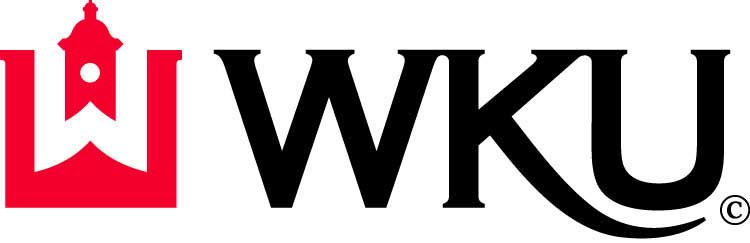 Professional Education UnitProgram Assessment Plan – Initial PreparationName of Preparation Program: Middle Grades Education for Initial Certification Master of Arts in TeachingDate Completed:  February 15, 2013Date Submitted: February 15, 2013Submitted By: Janet L. ApplinWKU Professional Education Unit Wide Continuous Assessment Matrix – Initial Preparation How Data Fit and Are Used Within the Electronic Accountability SystemCritical Performance Assessment Alignment Matrix Graduate Initial Preparation Program Standard ConcentrationDelineation of Unit/Program Transition Points To be recommended for initial certification, an applicant must document:Completion of an approved teacher preparation program in each desired certification area;Passing score(s) on the appropriate PRAXIS I (PPST) (or GRE Scores) and PRAXIS II exam(s) (e.g., Content, PLT) or other assessments required for each desired certification area;Achievement of at least a 3.0 GPA in program and cumulative for Graduate School requirement for graduation and awarding of degree. Achievement of at least a 2.75 overall graduate & undergraduate, in each major, and in professional education courses. Completion of a portfolio based on the Kentucky Teacher Standards. Students in the Alternate Route to Certification Concentration must meet additional requirements in order to qualify for temporary provisional certification, and they must complete all requirements for certification within three years of the time of employment by a school district. A recommendation for professional certification will be contingent upon successful completion of the Kentucky Teacher Internship Program (KTIP) and submission of qualifying scores on all required examinations for the desired area of certification. Students in the Standard Concentration, upon successful completion of the MAT for initial certification and satisfaction of all other certification requirements, will qualify for a Statement of Eligibility for Certification.  Prior to the student teaching experience, students in the Standard Concentration must successfully complete 200 hours of prescribed field experience connected with their course work. The Internship course for these students must be a full semester or equivalent in length to complete the equivalent of the state required student teaching experience in an unpaid position within WKU’s approved service area. EPSB Disclaimer: Teacher Certification requirements are subject to change.  Before registering for required tests, please refer to the Education Professional Standards Board (EPSB) website at www.epsb.ky.gov for current requirements or contact the Division of Professional Learning and Assessment at 502-564-4606 or toll free 888-598-7667. Candidate’s Name (Printed)					Advisor’s Name (Printed)____________________________________________		___________________________________________________Candidate’s Signature/Date					Advisor’s Signature/Date____________________________________________		___________________________________________________Option 6/Alternate Route ConcentrationDelineation of Unit/Program Transition Points To be recommended for initial certification, an applicant must document:Completion of an approved teacher preparation program in each desired certification area;Passing score(s) on the appropriate PRAXIS I (PPST) (or GRE Scores) and PRAXIS II exam(s) (e.g., Content, PLT) or other assessments required for each desired certification area;Achievement of at least a 3.0 GPA in program and cumulative for Graduate School requirement for graduation and awarding of degree. Achievement of at least a 2.75 overall graduate & undergraduate, in each major, and in professional education courses. Completion of a portfolio based on the Kentucky Teacher Standards. Students in the Alternate Route to Certification Concentration must meet additional requirements in order to qualify for temporary provisional certification, and they must complete all requirements for certification within three years of the time of employment by a school district. A recommendation for professional certification will be contingent upon successful completion of the Kentucky Teacher Internship Program (KTIP) and submission of qualifying scores on all required examinations for the desired area of certification. Students in the Standard Concentration, upon successful completion of the MAT for initial certification and satisfaction of all other certification requirements, will qualify for a Statement of Eligibility for Certification.  Prior to the student teaching experience, students in the Standard Concentration must successfully complete 200 hours of prescribed field experience connected with their course work. The Internship course for these students must be a full semester or equivalent in length to complete the equivalent of the state required student teaching experience in an unpaid position within WKU’s approved service area. EPSB Disclaimer: Teacher Certification requirements are subject to change.  Before registering for required tests, please refer to the Education Professional Standards Board (EPSB) website at www.epsb.ky.gov for current requirements or contact the Division of Professional Learning and Assessment at 502-564-4606 or toll free 888-598-7667.Candidate’s Name (Printed)					Advisor’s Name (Printed)_________________________________________			_______________________________________Candidate’s Signature/Date					Advisor’s Signature/Date_________________________________________			________________________________________*Please indicate the course or experience your program uses to guarantee that all candidates work with diverse students.Annual Program Assessment Report Outline (Due in the Fall)Academic Year ______________Present your continuous assessment results in the following areas:Admission DataCourse Based Assessment DataClinical Experiences Data – Be sure to include dispositions assessment results, P-12 student diversity statistics, and results of efforts to ensure all candidates work with diverse students.Culminating Assessment Data – Be sure to include impact on P-12 student learning data.Exit and Follow Up DataSummarize the above results by Kentucky Teacher (Initial Programs) OR Program Standards (Advanced Programs) AND other key Conceptual Framework values.  Be sure to describe what the results tell you about your candidates’ progress toward/proficiency on each standard/CF value.Summarize your efforts to report and disseminate your results (Unit/College-wide meetings, department/program level meetings, written reports, presentations, etc.).Summarize key discussions and/or decisions made based on assessment results:Describe any assessment or data collection changes you have made/will make based on your assessment results.Describe any program curriculum or experience changes you have made/will make based on your assessment results.Describe any decisions about group/individual student progress you have made/will make based on your assessment results.WKU PROFESSIONAL EDUCATION UNIT WIDE CONTINUOUS ASSESSMENT MATRIX - INITIAL PREPARATIONWKU PROFESSIONAL EDUCATION UNIT WIDE CONTINUOUS ASSESSMENT MATRIX - INITIAL PREPARATIONWKU PROFESSIONAL EDUCATION UNIT WIDE CONTINUOUS ASSESSMENT MATRIX - INITIAL PREPARATIONWKU PROFESSIONAL EDUCATION UNIT WIDE CONTINUOUS ASSESSMENT MATRIX - INITIAL PREPARATIONWKU PROFESSIONAL EDUCATION UNIT WIDE CONTINUOUS ASSESSMENT MATRIX - INITIAL PREPARATIONWKU PROFESSIONAL EDUCATION UNIT WIDE CONTINUOUS ASSESSMENT MATRIX - INITIAL PREPARATIONWKU PROFESSIONAL EDUCATION UNIT WIDE CONTINUOUS ASSESSMENT MATRIX - INITIAL PREPARATIONWKU PROFESSIONAL EDUCATION UNIT WIDE CONTINUOUS ASSESSMENT MATRIX - INITIAL PREPARATIONWKU PROFESSIONAL EDUCATION UNIT WIDE CONTINUOUS ASSESSMENT MATRIX - INITIAL PREPARATIONWKU PROFESSIONAL EDUCATION UNIT WIDE CONTINUOUS ASSESSMENT MATRIX - INITIAL PREPARATIONWKU PROFESSIONAL EDUCATION UNIT WIDE CONTINUOUS ASSESSMENT MATRIX - INITIAL PREPARATIONWKU PROFESSIONAL EDUCATION UNIT WIDE CONTINUOUS ASSESSMENT MATRIX - INITIAL PREPARATIONComponent 1:
Admission DataComponent 1:
Admission DataComponent 2: 
Course Based Assessment DataComponent 3: 
Clinical Experiences DataComponent 3: 
Clinical Experiences DataComponent 4:
Culminating Assessment DataComponent 4:
Culminating Assessment DataComponent 5:
Exit and Follow Up DataComponent 5:
Exit and Follow Up DataComponent 5:
Exit and Follow Up DataComponent 5:
Exit and Follow Up DataConceptual Framework
Standards/ValuesFaculty
RecsKY REQ'sCritical PerformancesEarly Clinical ExperiencesFinal Clinical ExperienceFinal Clinical EvaluationCapstone Assessment
(TWS**)Exit
SurveyPraxis IIAlumni
SurveyEmployer
SurveyContent KnowledgeVarious Data Required by State for Admission into Teacher Preparation ProgramsAligned to  Teacher Standards 1a-d, Overall Capstone Assessment
(TWS**)1a-dState Approved Certification Exams1a-d1a-dDesigns/PlansVarious Data Required by State for Admission into Teacher Preparation ProgramsAligned to  Teacher Standards2a-e, OverallLG4,DFI2,DFI4,ASL42a-eState Approved Certification Exams2a-e2a-eLearning ClimateVarious Data Required by State for Admission into Teacher Preparation ProgramsAligned to  Teacher Standards3a-e, OverallCF1,LG1,LG3,LG4,LG7,DFI1-2,DFI4-5,ASL2 3a-eState Approved Certification Exams 3a-e 3a-eImplements/ManagesVarious Data Required by State for Admission into Teacher Preparation ProgramsAligned to  Teacher Standards4a-e, Overall CF1-3,LG2,LG54a-eState Approved Certification Exams4a-e4a-eAssessment/EvaluationVarious Data Required by State for Admission into Teacher Preparation ProgramsAligned to  Teacher Standards5a-d, Overall5a-eState Approved Certification Exams5a-e5a-eTechnologyVarious Data Required by State for Admission into Teacher Preparation ProgramsAligned to  Teacher Standards6a-d, OverallLG6,LG8,LG9,DFI1,DFI5,ASL26a-dState Approved Certification Exams6a-d6a-dReflectionVarious Data Required by State for Admission into Teacher Preparation ProgramsAligned to  Teacher Standards7a-c, OverallDFI3,ASL17a-cState Approved Certification Exams7a-c7a-cCollaborationVarious Data Required by State for Admission into Teacher Preparation ProgramsAligned to  Teacher Standards8a-b, OverallASL2-3, ROT2, ROT38a-dState Approved Certification Exams8a-d8a-dProfessional DevelopmentVarious Data Required by State for Admission into Teacher Preparation ProgramsAligned to  Teacher Standards9a-c, Overall9a-dState Approved Certification Exams9a-d9a-dLeadershipVarious Data Required by State for Admission into Teacher Preparation ProgramsAligned to  Teacher Standards10a, OverallROT1-310a-dState Approved Certification Exams10a-d10a-dDispositionsFR a-f*Various Data Required by State for Admission into Teacher Preparation ProgramsFX a-lDisp a-lField Experiences & Clinical PracticeVarious Data Required by State for Admission into Teacher Preparation ProgramsSummary FormOTS DataDiversityVarious Data Required by State for Admission into Teacher Preparation ProgramsSummary FormOTS DataDisp gImpacts P-12 Student LearningVarious Data Required by State for Admission into Teacher Preparation ProgramsCF3,LG4,LG7,DFI1,DFI2DATA MAINTAINED BY:OTS†OTS†FacultySTE StaffOTSOTS/EdTechSTE Staff/Ed TechEd TechOTSEd TechEd TechDATA HOUSED IN:CEBS ACCSYSCEBS ACCSYSCEBS ACCSYSCEBS ACCSYSCEBS ACCSYSCEBS ACCSYSCEBS ACCSYSCEBS ACCSYSCEBS ACCSYSCEBS ACCSYSCEBS ACCSYSDATA REPORTING CYCLE:SemesterSemesterYearlyYearlyYearlyYearlyYearlyYearlyYearlyYearlyBiannuallyDATA REVIEWED BY:PEC†PEC†Faculty/Programs/PECPrograms/PECPrograms/PECPrograms/PECPrograms/PECPrograms/PECPECPrograms/PECPrograms/PECTRANSITION POINTS:1: Program Admission1: Program Admission2: Admission to Culminating Assessment and 
Final Clinical Experience2: Admission to Culminating Assessment and 
Final Clinical Experience3: Program Exit3: Program Exit3: Program Exit* Cells reflect instruments or rubric/survey items keyed to CF Standards/Values. **The revised TWS was administered Fall 2011 and Spring 2012* Cells reflect instruments or rubric/survey items keyed to CF Standards/Values. **The revised TWS was administered Fall 2011 and Spring 2012* Cells reflect instruments or rubric/survey items keyed to CF Standards/Values. **The revised TWS was administered Fall 2011 and Spring 2012* Cells reflect instruments or rubric/survey items keyed to CF Standards/Values. **The revised TWS was administered Fall 2011 and Spring 2012* Cells reflect instruments or rubric/survey items keyed to CF Standards/Values. **The revised TWS was administered Fall 2011 and Spring 2012†OTS = Office of Teacher Services; PEC = Professional Education Council; STE = School of Teacher Education†OTS = Office of Teacher Services; PEC = Professional Education Council; STE = School of Teacher Education†OTS = Office of Teacher Services; PEC = Professional Education Council; STE = School of Teacher Education†OTS = Office of Teacher Services; PEC = Professional Education Council; STE = School of Teacher Education†OTS = Office of Teacher Services; PEC = Professional Education Council; STE = School of Teacher EducationDEMOGRAPHICSWKU Professional Education Unit Electronic Accountability System ComponentsWKU Professional Education Unit Electronic Accountability System ComponentsWKU Professional Education Unit Electronic Accountability System ComponentsWKU Professional Education Unit Electronic Accountability System ComponentsWKU Professional Education Unit Electronic Accountability System ComponentsWKU Professional Education Unit Electronic Accountability System ComponentsWKU Professional Education Unit Electronic Accountability System ComponentsWKU Professional Education Unit Electronic Accountability System ComponentsWKU Professional Education Unit Electronic Accountability System ComponentsWKU Professional Education Unit Electronic Accountability System ComponentsWKU Professional Education Unit Electronic Accountability System ComponentsWKU Professional Education Unit Electronic Accountability System ComponentsWKU Professional Education Unit Electronic Accountability System ComponentsWKU Professional Education Unit Electronic Accountability System ComponentsWKU Professional Education Unit Electronic Accountability System ComponentsWKU Professional Education Unit Electronic Accountability System ComponentsWKU Professional Education Unit Electronic Accountability System ComponentsREPORTSCOMPONENT 1COMPONENT 2COMPONENT 3COMPONENT 3COMPONENT 3COMPONENT 4COMPONENT 5COMPONENT 5COMPONENT 5Admission DataElectronic Portfolio SystemEarly Clinical ExperiencesFinal Clinical
ExperienceCulminating 
Assessment Data Certification & PraxisFollow Up SurveysINITIAL
PREPARATIONData entered by Office of Teacher Services after Student OrientationCourse Based Critical Performances uploaded by candidates and scored by facultyData entered by Curriculum & Instruction staff after candidates submit Fieldwork Summary FormData entered by Office of Teacher Services Teacher Work Sample Scores entered electronically by faculty & Ed Technology Data entered by Office of Teacher ServicesElectronic survey data merged into Accountability System ADVANCED
PREPARATIONData entered by Office of Teacher Services after Graduate AdmissionCourse Based Critical Performances uploaded by candidates and scored by facultyData currently housed by each programData currently housed by each programCourse Based Critical Performances uploaded by candidates and scored by facultyData entered by Office of Teacher ServicesData currently housed by each programTRANSITION 
POINTS1: Program Admission2: Admission to Culminating Assessment and/or 
Final Clinical Experience 2: Admission to Culminating Assessment and/or 
Final Clinical Experience 2: Admission to Culminating Assessment and/or 
Final Clinical Experience 2: Admission to Culminating Assessment and/or 
Final Clinical Experience 2: Admission to Culminating Assessment and/or 
Final Clinical Experience 2: Admission to Culminating Assessment and/or 
Final Clinical Experience 2: Admission to Culminating Assessment and/or 
Final Clinical Experience (Overlap in some AP Programs)(Overlap in some AP Programs)3: Program Exit3: Program Exit3: Program Exit3: Program Exit*Italics indicates data currently housed elsewhere that will be added to Accountability System in the future.*Italics indicates data currently housed elsewhere that will be added to Accountability System in the future.*Italics indicates data currently housed elsewhere that will be added to Accountability System in the future.*Italics indicates data currently housed elsewhere that will be added to Accountability System in the future.*Italics indicates data currently housed elsewhere that will be added to Accountability System in the future.*Italics indicates data currently housed elsewhere that will be added to Accountability System in the future.*Italics indicates data currently housed elsewhere that will be added to Accountability System in the future.*Italics indicates data currently housed elsewhere that will be added to Accountability System in the future.*Italics indicates data currently housed elsewhere that will be added to Accountability System in the future.*Italics indicates data currently housed elsewhere that will be added to Accountability System in the future.*Italics indicates data currently housed elsewhere that will be added to Accountability System in the future.*Italics indicates data currently housed elsewhere that will be added to Accountability System in the future.*Italics indicates data currently housed elsewhere that will be added to Accountability System in the future.*Italics indicates data currently housed elsewhere that will be added to Accountability System in the future.*Italics indicates data currently housed elsewhere that will be added to Accountability System in the future.*Italics indicates data currently housed elsewhere that will be added to Accountability System in the future.*Italics indicates data currently housed elsewhere that will be added to Accountability System in the future.*Italics indicates data currently housed elsewhere that will be added to Accountability System in the future.Core MATInitial Cert  CoursesKentucky Teacher StandardsKentucky Teacher StandardsKentucky Teacher StandardsKentucky Teacher StandardsKentucky Teacher StandardsKentucky Teacher StandardsKentucky Teacher StandardsKentucky Teacher StandardsKentucky Teacher StandardsKentucky Teacher StandardsCore MATInitial Cert  CoursesIIIIIIIVVVIVIIVIIIIXXCore MATInitial Cert  CoursesContent KnowledgeDesigns/PlansLearning ClimateManages InstructionAssessmentTechnologyReflectionCollaborationProfessional DevelopmentLeadershipEDU 520Demonstrate instructional strategies that are appropriate for contentDevelop significant objectives aligned with standardsValue and support student diversity and address individual needsUse variety of instructional strategies that engage students in active learning aligned with learning objectivesUses pre/formative/and summative assessmentsCollaborate with colleagues to design instructionLME 535Design learning activities for all Bloom’s levels and create lesson plan that incorporates technology and uses Instructional Design templateWrite 4 part content and technology objectives given higher level thinking educational scenariosCreate unit of study which includes reflective pieceInstructional Design ProjectEDU 522Synthesize knowledge of diverse learners by creating unit of study incorporating strategies for multiple intelligences, disabilities, gifted or talented, gender sensitivities, and cultural awarenessCreate unit of study which incorporates technologyEDU 570Plan and create classroom assessments, construct effective test items, evaluate, interpret, and improve classroom assessmentsUse, evaluate, and interpret standardized test scoresDisaggregate high-stakes assessment dataLTCY 510Select and design appropriate materials, strategies ,and settings for literacy assessment and instructionUtilize technology in their teaching and design lessons in which students use technology to learnTCHL 520Understand action research and its purpose in instructionDesign action research projectBecome familiar with professional literature on chosen research topicWrite literature review on research topicEDU 589Design and plan viable instructionCreate a dynamic learning climateDesign/plan viable instructionAssess learning and communicate results to studentsUse technology to support instructionEvaluate own performance with respect to modeling and teaching KY Learning GoalsSelf Evaluate to determine strengths and weaknesses and identify opportunities for growthIdentify leadership opportunities to improve student cognitive and social emotional learning.Transition Point 1 for Standard Concentration: Admission to Education Preparation ProgramsNote: Standard Concentration is for those for individuals with no prior teaching certification who are not employed and do not have verification of intent to employ by a school district as a teacher in their chosen content area. Two hundred hours of clinical experience and student teaching are required to complete this program. Transition Point 1 for Standard Concentration: Admission to Education Preparation ProgramsNote: Standard Concentration is for those for individuals with no prior teaching certification who are not employed and do not have verification of intent to employ by a school district as a teacher in their chosen content area. Two hundred hours of clinical experience and student teaching are required to complete this program. Transition Point 1 for Standard Concentration: Admission to Education Preparation ProgramsNote: Standard Concentration is for those for individuals with no prior teaching certification who are not employed and do not have verification of intent to employ by a school district as a teacher in their chosen content area. Two hundred hours of clinical experience and student teaching are required to complete this program. Transition Point 1 for Standard Concentration: Admission to Education Preparation ProgramsNote: Standard Concentration is for those for individuals with no prior teaching certification who are not employed and do not have verification of intent to employ by a school district as a teacher in their chosen content area. Two hundred hours of clinical experience and student teaching are required to complete this program. Data ReviewedMinimal Criteria for Admission to the Standard ConcentrationReview CycleReviewed ByUnit Level Data: Each MonthProfessional Education CouncilAdmission Application to Graduate StudiesCompletion of online application Each MonthProfessional Education CouncilAdmission to Professional Education UnitSubmission of all transcripts documenting completion of appropriate degree. Each MonthProfessional Education CouncilDocumentation of completion of baccalaureate degree with a major, or equivalent in and approved certification area and from an accredited institution. Completion and submission of letter including professional goals. Each MonthProfessional Education CouncilRecommendation for admission following a transcript review by an MAT advisor associated with the certification area sought (modern languages).  (Deficiencies may warrant additional coursework). All transcripts from outside the U.S. must have course-by-course evaluation from the American Association of Registrars and Admission Officers as a member of NACES. Each MonthProfessional Education CouncilLetter of application including professional goals2.75+ average or above (counting all course work, undergraduate and graduate) OR a GPA of 3.0 in the last 30 hours of coursework (counting all coursework, undergraduate and graduate. Each MonthProfessional Education CouncilCumulative GPA of 2.75 or above (counting all coursework, undergraduate and graduate) OR a GPA of 3.0 in the last 30 hours of coursework (counting all course work, undergraduate and graduate). State (KY) minimum scores for Praxis IISpring SemesterThe Graduate School and School of Teacher Education MAT Advisors and FacultyPraxis II Scores on test in major content area (e.g. English): World Language State (KY) minimum passing scores. Spring SemesterThe Graduate School and School of Teacher Education MAT Advisors and FacultySuccessful KY Criminal Background CheckCurrent KY Criminal Background CheckSpring SemesterThe Graduate School and School of Teacher Education MAT Advisors and FacultyPre Professional Skills Test (PPST) or GRE Test Scores as demonstration of Critical Thinking, Communication, Creativity, and Collaboration. Minimum or higher required Praxis I or GRE Test Scores, Signed statement indicating that student understands and commits to upholding the Professional Code of Ethics for KY School Certified Personnel as per 704 KAR 20:680 and 16 KAR 5:020 and will abide by expected dispositions of the WKU College of Education and Behavioral Sciences. Test scores are utilized to demonstrate Critical Thinking and Communication Skills.  Three letters of recommendation are required that can speak to a student’s potential success as a graduate student and their dispositions for teaching indicating their creativity and collaboration skills.Spring SemesterThe Graduate School and School of Teacher Education MAT Advisors and Faculty3 References, Physical including TB Test or Risk Assessment, and a signed code of ethics for KY School PersonnelReferences must speak to candidate’s disposition to teach, Current Physical, Signed Code of Ethics, Signed Agreement to Abide by Program Expectations, including statements ensuring Character and Fitness for employment as a KY Professional Educator. Spring SemesterThe Graduate School and School of Teacher Education MAT Advisors and FacultySpring SemesterThe Graduate School and School of Teacher Education MAT Advisors and FacultyTransition Point 2 for Standard Concentration: Admission to Final Experience (e.g. Internship, Student Teaching, Clinical Practice, Culminating Assessment)Note: Standard Concentration is for those for individuals with no prior teaching certification who are not employed and do not have verification of intent to employ by a school district as a teacher in their chosen content area. Two hundred hours of clinical experience and student teaching are required to complete this program. Transition Point 2 for Standard Concentration: Admission to Final Experience (e.g. Internship, Student Teaching, Clinical Practice, Culminating Assessment)Note: Standard Concentration is for those for individuals with no prior teaching certification who are not employed and do not have verification of intent to employ by a school district as a teacher in their chosen content area. Two hundred hours of clinical experience and student teaching are required to complete this program. Transition Point 2 for Standard Concentration: Admission to Final Experience (e.g. Internship, Student Teaching, Clinical Practice, Culminating Assessment)Note: Standard Concentration is for those for individuals with no prior teaching certification who are not employed and do not have verification of intent to employ by a school district as a teacher in their chosen content area. Two hundred hours of clinical experience and student teaching are required to complete this program. Transition Point 2 for Standard Concentration: Admission to Final Experience (e.g. Internship, Student Teaching, Clinical Practice, Culminating Assessment)Note: Standard Concentration is for those for individuals with no prior teaching certification who are not employed and do not have verification of intent to employ by a school district as a teacher in their chosen content area. Two hundred hours of clinical experience and student teaching are required to complete this program. Data ReviewedMinimal Criteria for ContinuationReview CycleReviewed ByAdmission to Educator Preparation3.0 overall as per Graduate School Policy for all graduate programsAdmission approved by Professional Education CouncilEach SemesterProgram Advisors and FacultyGPA Cumulative and in Major200 Hours of Documented Field ExperienceState Database and Professional Education Unit data base documenting all 200 hours based on 16 KAR 5:040 completedTranscript Review Each SemesterProgram Advisors and FacultyAll courses completed up to Internship courseTranscript review to verify 36 hours from program of study completed. Each SemesterProgram Advisors and FacultyDisposition ScoresAll dispositions average at standard – (3+). Display conduct and dispositions consistent with the KY Teacher Code of Ethics, discipline –specific ethical codes, the WKU Conceptual Framework, the WKU Student Handbook, and all rules and obligations of any school district in which student in involved, at all times on campus and in field settings. Each SemesterProgram Advisors and FacultyCritical Performance ScoresAll Critical Performance scores average 3.0+ overall 2.5+ per Kentucky Teacher Standard MeasuredEach SemesterProgram Advisors and FacultyTransition Point 3 for Standard Concentration: Program ExitNote: Standard Concentration is for those for individuals with no prior teaching certification who are not employed and do not have verification of intent to employ by a school district as a teacher in their chosen content area. Two hundred hours of clinical experience and student teaching are required to complete this program. Transition Point 3 for Standard Concentration: Program ExitNote: Standard Concentration is for those for individuals with no prior teaching certification who are not employed and do not have verification of intent to employ by a school district as a teacher in their chosen content area. Two hundred hours of clinical experience and student teaching are required to complete this program. Transition Point 3 for Standard Concentration: Program ExitNote: Standard Concentration is for those for individuals with no prior teaching certification who are not employed and do not have verification of intent to employ by a school district as a teacher in their chosen content area. Two hundred hours of clinical experience and student teaching are required to complete this program. Transition Point 3 for Standard Concentration: Program ExitNote: Standard Concentration is for those for individuals with no prior teaching certification who are not employed and do not have verification of intent to employ by a school district as a teacher in their chosen content area. Two hundred hours of clinical experience and student teaching are required to complete this program. Data ReviewedMinimal Criteria for ExitReview CycleReviewed ByReviewed ByAdvanced Internship Grade C or higher based on Teacher Work Sample Holistic Score of 2+Each SemesterThe Graduate School, The Office of Teacher Services and Teacher Certification, and Program AdvisorsThe Graduate School, The Office of Teacher Services and Teacher Certification, and Program AdvisorsGPA 3.0 GPA as required by WKU for all graduate degrees Each SemesterThe Graduate School, The Office of Teacher Services and Teacher Certification, and Program AdvisorsThe Graduate School, The Office of Teacher Services and Teacher Certification, and Program AdvisorsGPA2.75+ average or above (counting all course work, undergraduate and graduate) OR a GPA of 3.0 in the last 30 hours of coursework (counting all coursework, undergraduate and graduate. Each SemesterThe Graduate School, The Office of Teacher Services and Teacher Certification, and Program AdvisorsThe Graduate School, The Office of Teacher Services and Teacher Certification, and Program AdvisorsTransition Point 1 for Option 6/Alternate Route Concentration: Admission to Education Preparation ProgramsNote: Option 6/Alternate Route Concentration is for individuals with no prior teaching certification who are employed and have verification of intent to employ by a school district as a teacher in their chosen content area under a temporary provisional teaching certificate.Transition Point 1 for Option 6/Alternate Route Concentration: Admission to Education Preparation ProgramsNote: Option 6/Alternate Route Concentration is for individuals with no prior teaching certification who are employed and have verification of intent to employ by a school district as a teacher in their chosen content area under a temporary provisional teaching certificate.Transition Point 1 for Option 6/Alternate Route Concentration: Admission to Education Preparation ProgramsNote: Option 6/Alternate Route Concentration is for individuals with no prior teaching certification who are employed and have verification of intent to employ by a school district as a teacher in their chosen content area under a temporary provisional teaching certificate.Transition Point 1 for Option 6/Alternate Route Concentration: Admission to Education Preparation ProgramsNote: Option 6/Alternate Route Concentration is for individuals with no prior teaching certification who are employed and have verification of intent to employ by a school district as a teacher in their chosen content area under a temporary provisional teaching certificate.Unit Level Data: Admission Application to Graduate StudiesCompletion of online application Each MonthProfessional Education CouncilAdmission to Professional Education UnitSubmission of all transcripts documenting completion of appropriate degree. Each MonthProfessional Education CouncilDocumentation of completion of baccalaureate degree with a major, or equivalent in and approved certification area and from an accredited institution. Completion and submission of letter including professional goals. Each MonthProfessional Education CouncilRecommendation for admission following a transcript review by an MAT advisor associated with the certification area sought (modern languages).  (Deficiencies may warrant additional coursework). All transcripts from outside the U.S. must have course-by-course evaluation from the American Association of Registrars and Admission Officers as a member of NACES. Each MonthProfessional Education CouncilLetter of application including professional goals2.75+ average or above (counting all course work, undergraduate and graduate) OR a GPA of 3.0 in the last 30 hours of coursework (counting all coursework, undergraduate and graduate. Each MonthProfessional Education CouncilCumulative GPA of 2.75 or above (counting all coursework, undergraduate and graduate) OR a GPA of 3.0 in the last 30 hours of coursework (counting all course work, undergraduate and graduate). State (KY) minimum scores for Praxis IISpring SemesterThe Graduate School and School of Teacher Education MAT Advisors and FacultyPraxis II Scores on test in major content area (e.g.English): World Language State (KY) minimum passing scores. Spring SemesterThe Graduate School and School of Teacher Education MAT Advisors and FacultySuccessful KY Criminal Background CheckCurrent KY Criminal Background CheckSpring SemesterThe Graduate School and School of Teacher Education MAT Advisors and FacultyPre Professional Skills Test (PPST) or GRE Test Scores as demonstration of Critical Thinking, Communication, Creativity, and Collaboration. Minimum or higher required Praxis I or GRE Test Scores, Signed statement indicating that student understands and commits to upholding the Professional Code of Ethics for KY School Certified Personnel as per 704 KAR 20:680 and 16 KAR 5:020 and will abide by expected dispositions of the WKU College of Education and Behavioral Sciences. Test scores are utilized to demonstrate Critical Thinking and Communication Skills.  Three letters of recommendation are required that can speak to a student’s potential success as a graduate student and their dispositions for teaching indicating their creativity and collaboration skills.Spring SemesterThe Graduate School and School of Teacher Education MAT Advisors and Faculty3 References, Physical including TB Test or Risk Assessment, and a signed code of ethics for KY School PersonnelReferences must speak to candidate’s disposition to teach, Current Physical, Signed Code of Ethics, Signed Agreement to Abide by Program Expectations, including statements ensuring Character and Fitness for employment as a KY Professional Educator. Spring SemesterThe Graduate School and School of Teacher Education MAT Advisors and FacultyTransition Point 2: Admission to Final Experience (e.g. Internship, Student Teaching, Clinical Practice, Culminating Assessment)Transition Point 2: Admission to Final Experience (e.g. Internship, Student Teaching, Clinical Practice, Culminating Assessment)Transition Point 2: Admission to Final Experience (e.g. Internship, Student Teaching, Clinical Practice, Culminating Assessment)Transition Point 2: Admission to Final Experience (e.g. Internship, Student Teaching, Clinical Practice, Culminating Assessment)Data ReviewedMinimal Criteria for ContinuationReview CycleReviewed ByUnit Level Data:Admission to Education PreparationAdmission approved by Professional Education CouncilEach SemesterProfessional Education CouncilGPAs3.0 overall as per Graduate Studies Policy for all graduate programsEach SemesterProfessional Education CouncilSemester Hours Completed36 hoursEach SemesterProfessional Education CouncilDispositions ScoresAll dispositions average “At Standard” (3+)Each SemesterProfessional Education CouncilCritical Performance Scores2.5+ per Kentucky Teacher Standard measuredEach SemesterProfessional Education CouncilTransition Point 3: Program ExitTransition Point 3: Program ExitTransition Point 3: Program ExitTransition Point 3: Program ExitUnit Level Data: Advanced Internship GradeC or higher – based on Teacher Work Sample holistic score of 2+Each SemesterOffice of Teacher ServicesSee Notes below regarding internship for Alternate Route to Certification and Standard ConcentrationsEach SemesterOffice of Teacher ServicesOther Key Data Collection MatrixOther Key Data Collection MatrixOther Key Data Collection MatrixOther Key Data Collection MatrixOther Key Data Collection MatrixOther Key Data Collection MatrixOther Key Data Collection MatrixPreparation Program:  Initial PreparationPreparation Program:  Initial PreparationPreparation Program:  Initial PreparationPreparation Program:  Initial PreparationPreparation Program:  Initial PreparationPreparation Program:  Initial PreparationPreparation Program:  Initial PreparationCF ValuesUnit-Wide AssessmentProgram Level Data Collection Points (Courses)Program Level Data Collection Points (Courses)Program Level Data Collection Points (Courses)Program Level Data Collection Points (Courses)Program Level Data Collection Points (Courses)CF ValuesUnit-Wide Assessment12345DispositionsDispositions FormEDU 520 EDU 522 EDU 589Field Experiences & Clinical PracticeEarly Clinical Experience Summary InformationEDU 520 EDU 522Field Experiences & Clinical PracticeFinal Clinical Experience Summary InformationEDU 589KTS/Impacts P-12 Student LearningCapstone Assessment/Teacher Work SampleEDU 589KTS/DispositionsFinal Clinical Experience EvaluationEDU 589KTSExit SurveyEDU 589Diversity*Early Clinical Experience Summary InformationEDU 522 and EDU 589